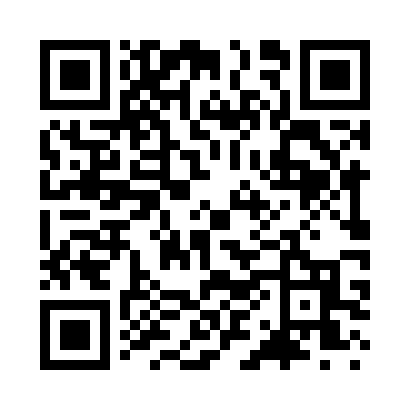 Prayer times for Alfrecha, Vermont, USAWed 1 May 2024 - Fri 31 May 2024High Latitude Method: Angle Based RulePrayer Calculation Method: Islamic Society of North AmericaAsar Calculation Method: ShafiPrayer times provided by https://www.salahtimes.comDateDayFajrSunriseDhuhrAsrMaghribIsha1Wed4:135:4412:494:447:559:262Thu4:115:4212:494:447:569:283Fri4:095:4112:494:457:579:294Sat4:075:4012:494:457:589:315Sun4:055:3812:494:457:599:336Mon4:045:3712:484:468:019:347Tue4:025:3612:484:468:029:368Wed4:005:3412:484:468:039:379Thu3:585:3312:484:478:049:3910Fri3:575:3212:484:478:059:4111Sat3:555:3112:484:478:069:4212Sun3:535:3012:484:488:079:4413Mon3:525:2912:484:488:089:4614Tue3:505:2812:484:488:109:4715Wed3:495:2612:484:498:119:4916Thu3:475:2512:484:498:129:5017Fri3:465:2412:484:508:139:5218Sat3:445:2312:484:508:149:5319Sun3:435:2312:484:508:159:5520Mon3:415:2212:484:518:169:5621Tue3:405:2112:494:518:179:5822Wed3:395:2012:494:518:189:5923Thu3:375:1912:494:528:1910:0124Fri3:365:1812:494:528:2010:0225Sat3:355:1812:494:528:2110:0426Sun3:345:1712:494:538:2210:0527Mon3:325:1612:494:538:2310:0628Tue3:315:1612:494:538:2310:0829Wed3:305:1512:494:548:2410:0930Thu3:295:1412:504:548:2510:1031Fri3:285:1412:504:548:2610:12